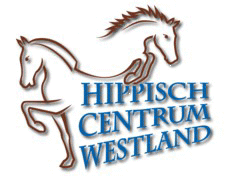 In deze nieuwsbrief vindt u oa de nieuwe openingstijden van de bar en stal. De nieuwe tijden gaan in vanaf maandag 11 november 2013. Verder krijgt u ook informatie over de kinderfeestjes. Natuurlijk krijgt u ook informatie over de activiteiten die de komende periode worden georganiseerd op HCW. Wanneer u nog vragen heeft nav deze nieuwsbrief dan horen wij die graag.Openingstijden Bar:Maandag t/m Donderdag		15:30 u tot 22:30 uurVrijdag					15:30 u tot 01:00 uurZaterdag en Zondag			08:30 u tot 20:00 uurOpeningstijden Stal:Maandag t/m Vrijdag			08:00 u tot 22:00 uurZaterdag en Zondag			07:00 u tot 20:00 uur.Kinderfeestjes:Om u beter te informeren wanneer er een kinderfeestje is, zullen wij voortaan op het krijtbord                ( tegenover de pensionzadelkamer) de tijden opschrijven als er een kinderfeestje is gereserveerd.Pony lopen Family Funday:Wanneer er op Zondag Family Funday is ,zal de binnenrijbaan gebruikt worden  van 18:30-19:30 uur  voor het ponylopen Nieuwtjes:De veulens Sorrobon en Springtime hebben het inmiddels samen heel gezellig in een box zonder hun moeder. Eind van de maand gaan zij samen naar het land in België.Soulmate en Energy Westland komen weer terug naar stal en worden dan zadelmak gemaakt.Ponykamp 2014 zal wederom weer worden gehouden bij de familie Zweers op de Alberthoeve Noteert u alvast de laatste week van de zomervakantie in uw agenda!Activiteiten op HCW:Zondag 1 december zal Sinterklaas met zijn Pieten weer een bezoekje brengen aan HCW. Tijden volgen nog.Zaterdagavond 14 december zal Ferenc Dame een spring/dressuur Clinic verzorgen voor pensionruiters. In een groep van 3 personen krijg je 45 min les. Er zijn nog plaatsen beschikbaar. De kosten voor deze clinic zijn € 30,00.In de kerstvakantie is er weer Ponydagkamp.  Dagkamp voor de beginners is op maandag 23 december of maandag 30 december. Het dagkamp voor de half gevorderden is op vrijdag 27 december en vrijdag 3 januari. Het dagkamp is van 10:00-16:00 uur. De kosten voor deze gezellige en leerzame  dag zijn € 47,50. Incl. Lunch.Crosstraining Kerstvakantie: Na de geweldige crosservaring tijdens de trainingsweek in de herfstvakantie willen we weer een crosstraining organiseren in de kerstvakantie. Uiteraard is dit natuurlijk afhankelijk van het weer. Meer info hierover volgt nog.Verdere activiteiten zie agenda.Emailadres:Graag ontvangen wij van de pensionklanten het emailadres. Willen jullie deze boven bij de balie doorgeven.Stalling:Graag willen we u erop wijzen dat de betaling van de stalling voor of op  de 7e van de maand betaald dient te worden. Vanaf heden zal bij betaling na de 7e,  € 20,00 administratiekosten worden  berekend.Activiteiten agenda:24-11		KNHS Dressuur01-12		Sinterklaas08-12		FNRS proefjes15-12		1e Onderlinge dressuurwedstrijd26-12		Kerstspringen manege en pensionruiters01-01-14	Nieuwjaars Carrousel.